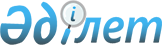 О признании утратившим силу решения маслихата от 13 февраля 2018 года № 162 "Об утверждении Плана по управлению пастбищами и их использованию по Тарановскому району на 2018-2019 годы"Решение маслихата района Беимбета Майлина Костанайской области от 16 июля 2019 года № 290. Зарегистрировано Департаментом юстиции Костанайской области 22 июля 2019 года № 8596
      В соответствии с Законом Республики Казахстан от 6 апреля 2016 года "О правовых актах" маслихат района РЕШИЛ:
      1. Признать утратившим силу решение маслихата "Об утверждении Плана по управлению пастбищами и их использованию по Тарановскому району на 2018-2019 годы" от 13 февраля 2018 года № 162 (опубликовано 13 марта 2018 года в Эталонном контрольном банке нормативных правовых актов Республики Казахстан, зарегистрировано в Реестре государственной регистрации нормативных правовых актов за № 7579).
      2. Настоящее решение вводится в действие по истечении десяти календарных дней после дня его первого официального опубликования.
					© 2012. РГП на ПХВ «Институт законодательства и правовой информации Республики Казахстан» Министерства юстиции Республики Казахстан
				